По каким критериям оцениваются инициативные проекты?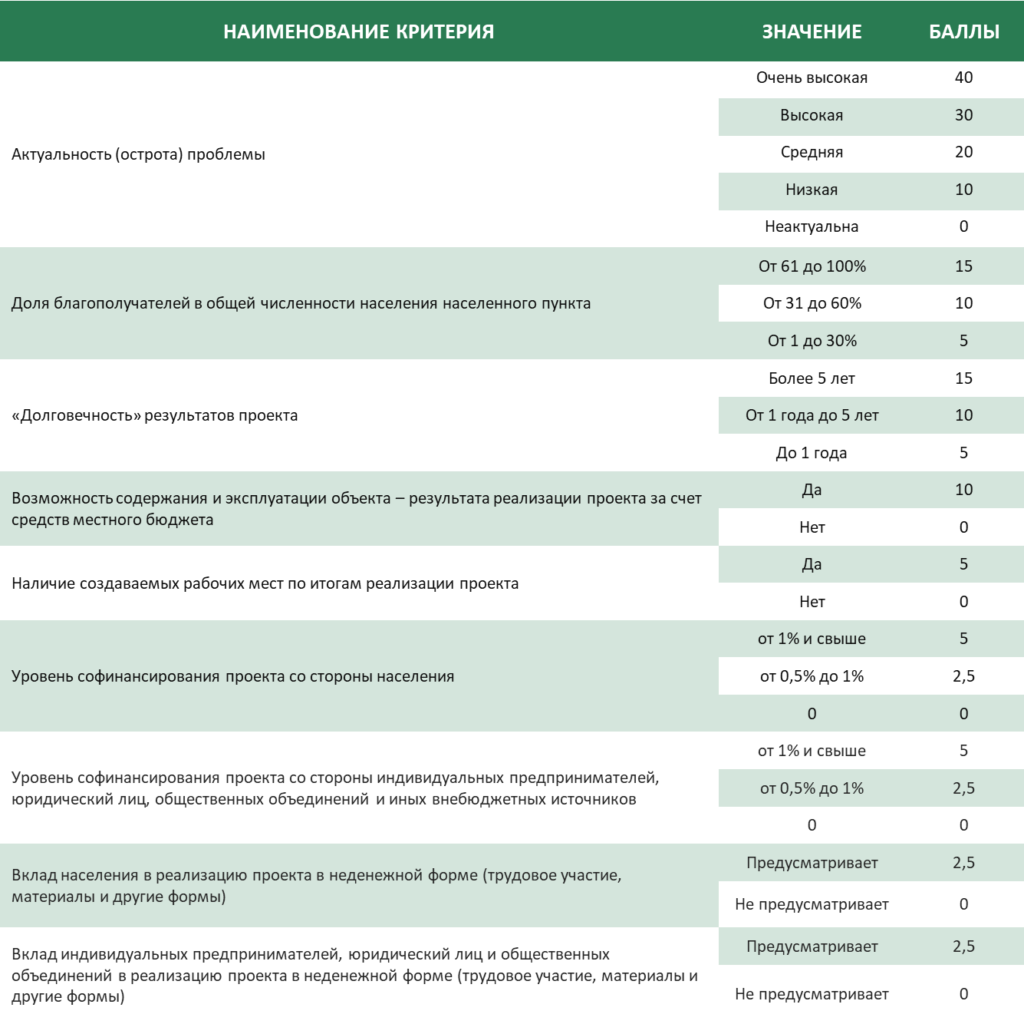 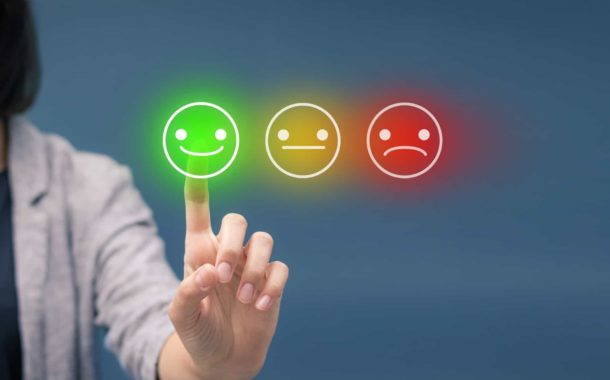 